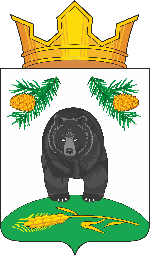 АДМИНИСТРАЦИЯ НОВОКРИВОШЕИНСКОГО СЕЛЬСКОГО ПОСЕЛЕНИЯПОСТАНОВЛЕНИЕ09.02.2021                                                                                                                     № 15Об утверждении плана мероприятий по противодействию коррупциив муниципальном образовании Новокривошеинское сельское поселение на 2021-2023 годыВ соответствии с Федеральным законом от 25.12.2008 № 273-ФЗ «О противодействии коррупции», Распоряжением Губернатора Томской области от 28.06.2019 № 143-р «О повышении эффективности деятельности исполнительных органов государственной власти Томской области по профилактике коррупционных правонарушений», Уставом муниципального образования Новокривошеинское сельское поселение и в целях повышения эффективности деятельности Администрации Новокривошеинского сельского поселения по профилактике коррупционных правонарушенийПОСТАНОВЛЯЮ:1. Утвердить прилагаемый План мероприятий по противодействию коррупции в муниципальном образовании Новокривошеинское сельское поселение на 2021-2023 годы согласно приложению.2. Настоящее  постановление вступает в силу с даты его официального опубликования.3. Контроль за исполнением настоящего Постановления оставляю за собой.Глава Новокривошеинского сельского поселения                                      А.О. Саяпин(Глава Администрации)Глазачева Любовь Александровна47433ПриложениеУТВЕРЖДЕНОпостановлением АдминистрацииНовокривошеинского сельского поселения от 09.02.2021 № 15План мероприятий по противодействию коррупции в муниципальном образовании Новокривошеинское сельское поселение на 2021-2023 годы№п/пМероприятиеСрокисполненияИсполнители1.ПРАВОВОЕ ОБЕСПЕЧЕНИЕ ПРОТИВОДЕЙСТВИЯ КОРРУПЦИИ1.ПРАВОВОЕ ОБЕСПЕЧЕНИЕ ПРОТИВОДЕЙСТВИЯ КОРРУПЦИИ1.ПРАВОВОЕ ОБЕСПЕЧЕНИЕ ПРОТИВОДЕЙСТВИЯ КОРРУПЦИИ1.ПРАВОВОЕ ОБЕСПЕЧЕНИЕ ПРОТИВОДЕЙСТВИЯ КОРРУПЦИИ1.1.Мониторинг антикоррупционного законодательства, принятие нормативных правовых актов муниципального образования Новокривошеинское сельское поселение, направленных на противодействие коррупции, в том числе приведение действующих нормативных правовых актов муниципального образования Новокривошеинское сельское поселение в соответствие с законодательством Российской Федерации по вопросам противодействия коррупцииЕжемесячноУправляющий делами1.2.Проведение антикоррупционной экспертизы муниципальных правовых актов муниципального образования Новокривошеинское сельское поселение и их проектовПо мере необходимостиУправляющий делами1.3.Размещение проектов нормативных правовых актов муниципального образования Новокривошеинское сельское поселение на официальном сайте Новокривошеинского сельского поселения в информационно-телекоммуникационной сети «Интернет» для организации проведения их независимой антикоррупционной экспертизыПо мере необходимостиУправляющий делами1.4.Направление в Прокуратуру Кривошеинского  района проектов муниципальных нормативных правовых актов и муниципальные нормативные правовые акты Новокривошеинского сельского поселения для проверки на соответствие положениям действующего законодательстваПо мере необходимостиУправляющий делами1.5.Создание и поддержание в актуальном состоянии реестра муниципальных правовых актов муниципального образования Новокривошеинское сельское поселениеНа постоянной основеУправляющий делами2.ВОПРОСЫ КАДРОВОЙ ПОЛИТИКИ2.ВОПРОСЫ КАДРОВОЙ ПОЛИТИКИ2.ВОПРОСЫ КАДРОВОЙ ПОЛИТИКИ2.ВОПРОСЫ КАДРОВОЙ ПОЛИТИКИ2.1. Профилактика коррупционных и иных правонарушений2.1. Профилактика коррупционных и иных правонарушений2.1. Профилактика коррупционных и иных правонарушений2.1. Профилактика коррупционных и иных правонарушений2.1.1.Организация контроля за представлением лицами, замещающими муниципальные должности, и муниципальными служащими сведений о своих доходах, расходах, об имуществе и обязательствах имущественного характера, а также сведений о доходах, расходах, об имуществе и обязательствах имущественного характера своих супруг (супругов) и несовершеннолетних детей (далее - сведения), в порядке, установленном законодательствомянварь – апрель 2021-2023 гг.Управляющий делами2.1.2.Организация размещения сведений, представленных муниципальными служащими, в информационно-телекоммуникационной сети «Интернет» на официальном сайте муниципального образования Новокривошеинское сельское поселение в порядке, установленном законодательствомВ течение 14 рабочих дней со дня истечения срока установленного для представления сведенийУправляющий делами2.1.3.Проведение актуализации и анализа сведений, содержащихся в анкетах лиц, представляемых при назначении на муниципальную должность, должность муниципальной службы, об их родственниках и свойственниках в целях выявления возможного конфликта интересов.Рассмотрение доклада о результатах исполнения настоящего пункта на заседаниях комиссии по соблюдению требований к служебному поведению и урегулированию конфликта интересов.ПостоянноУправляющий делами2.1.3.Проведение актуализации и анализа сведений, содержащихся в анкетах лиц, представляемых при назначении на муниципальную должность, должность муниципальной службы, об их родственниках и свойственниках в целях выявления возможного конфликта интересов.Рассмотрение доклада о результатах исполнения настоящего пункта на заседаниях комиссии по соблюдению требований к служебному поведению и урегулированию конфликта интересов.Не реже одного раза в полугодиеУправляющий делами2.1.4.Организация ознакомления граждан, поступающих на должности муниципальной службы, с законодательством в сфере противодействия коррупции, в том числе информирование об ответственности за совершение правонарушений, о недопустимости возникновения конфликта интересов и о его урегулировании, о недопущении получения и дачи взятки, о соблюдении ограничений, запретов, требований к служебному поведению, исполнении обязанностейПри поступлении на муниципальную службуУправляющий делами2.1.5.Осуществление комплекса организационных, разъяснительных и иных мер по соблюдению муниципальными служащими ограничений, запретов, требований к служебному поведению, исполнению обязанностей, установленных в целях противодействия коррупции, а также по недопущению муниципальными служащими поведения, которое может воспринимается как обещание или предложение дачи взятки либо как согласие принять взятку или как просьба о даче взяткив течение годаУправляющий делами2.2. Обеспечение соблюдения муниципальными служащими ограничений,запретов, а также исполнения обязанностей, установленных в целях противодействия коррупции, повышение эффективности урегулирования конфликта интересов2.2. Обеспечение соблюдения муниципальными служащими ограничений,запретов, а также исполнения обязанностей, установленных в целях противодействия коррупции, повышение эффективности урегулирования конфликта интересов2.2. Обеспечение соблюдения муниципальными служащими ограничений,запретов, а также исполнения обязанностей, установленных в целях противодействия коррупции, повышение эффективности урегулирования конфликта интересов2.2. Обеспечение соблюдения муниципальными служащими ограничений,запретов, а также исполнения обязанностей, установленных в целях противодействия коррупции, повышение эффективности урегулирования конфликта интересов2.2.1.Организация работы по информированию муниципальных служащих об обязанности по предварительному уведомлению представителя нанимателя (работодателя) о намерении выполнять иную оплачиваемую работу, определение возможности возникновения конфликта интересов при выполнении данной работыВ течение годаУправляющий делами2.2.2.Организация работы по информированию муниципальных служащих о необходимости соблюдения Правил передачи подарков, полученных муниципальным служащим, в связи с протокольными мероприятиями, служебными командировками и другими официальными мероприятиямиЕжеквартальноУправляющий делами2.2.3.Организация работы по информированию муниципальных служащих об обязанности уведомлять в письменной форме представителя нанимателя (работодателя) о личной заинтересованности при исполнении должностных обязанностей, которая может привести к конфликту интересов, и принимать меры по предотвращению подобного конфликтаЕжеквартальноУправляющий делами2.2.4.Информирование муниципальных служащих об обязанности уведомлять представителя нанимателя (работодателя) о фактах обращения в целях склонения к совершению коррупционных правонарушенийЕжеквартальноУправляющий делами2.2.5.Организация работы по выявлению случаев возникновения конфликта интересов, одной из сторон которого является муниципальный служащий, принятие мер, предусмотренных законодательством по предотвращению и урегулированию конфликта интересов, а также выявление причин и условий, способствующих возникновению конфликта интересов2021-2023 ггУправляющий делами2.2.6.Организационное и документационное обеспечение деятельности комиссии по соблюдению требований к служебному поведению муниципальных служащих и урегулированию конфликта интересов в администрации Новокривошеинского сельского поселения2021-2023 ггСекретарь комиссии по соблюдению требований к служебному поведению муниципальных служащих и урегулированию конфликта интересов в администрации Новокривошеинского сельского поселения2.2.7.Организация работы по соблюдению гражданами, замещавшими должности муниципальной службы, включенные в перечни должностей, установленные нормативными правовыми актами Российской Федерации, в течение двух лет после увольнения с муниципальной службы, обязанности получения согласия комиссии по соблюдению требований к служебному поведению муниципальных служащих и урегулированию конфликта интересов на замещение ими на условиях трудового договора должности в организации и (или) выполнения в данной организации работы на условиях гражданско-правового договора, если отдельные функции муниципального (административного) управления данной организацией входили в их должностные (служебные) обязанности2021-2023 ггУправляющий делами2.2.8.Размещение информации о деятельности комиссии по соблюдению требований к служебному поведению и урегулированию конфликта интересов в администрации Новокривошеинского сельского поселения в информационно-телекоммуникационной сети «Интернет» на официальном сайте администрации Новокривошеинского сельского поселенияЕжеквартальноУправляющий делами2.2.9.Обеспечение контроля за применением предусмотренных законодательством дисциплинарных взысканий в каждом случае несоблюдения ограничений и запретов, требований о предотвращении или об урегулировании конфликта интересов и неисполнение обязанностей, установленных в целях противодействия коррупции2021-2023 ггГлава администрации3.АНТИКОРРУПЦИОННОЕ ОБРАЗОВАНИЕ3.АНТИКОРРУПЦИОННОЕ ОБРАЗОВАНИЕ3.АНТИКОРРУПЦИОННОЕ ОБРАЗОВАНИЕ3.АНТИКОРРУПЦИОННОЕ ОБРАЗОВАНИЕ3.1.Обеспечение повышения квалификации муниципальных служащих, ответственных за реализацию антикоррупционной политики в администрации Новокривошеинского сельского поселения2022г.Глава администрации3.2.Проведение разъяснительных мероприятий для поступающих на муниципальную службу. Ознакомление муниципальных служащих с изменениями в законодательстве, разъяснение ограничений, налагаемых на граждан после увольнения с муниципальной службы.на полугодовой основеУправляющий делами4.ОБЕСПЕЧЕНИЕ ПРОЗРАЧНОСТИ ДЕЯТЕЛЬНОСТИАДМИНИСТРАЦИИ НОВИНСКОГО СЕЛЬСКОГО ПОСЕЛЕНИЯ4.ОБЕСПЕЧЕНИЕ ПРОЗРАЧНОСТИ ДЕЯТЕЛЬНОСТИАДМИНИСТРАЦИИ НОВИНСКОГО СЕЛЬСКОГО ПОСЕЛЕНИЯ4.ОБЕСПЕЧЕНИЕ ПРОЗРАЧНОСТИ ДЕЯТЕЛЬНОСТИАДМИНИСТРАЦИИ НОВИНСКОГО СЕЛЬСКОГО ПОСЕЛЕНИЯ4.ОБЕСПЕЧЕНИЕ ПРОЗРАЧНОСТИ ДЕЯТЕЛЬНОСТИАДМИНИСТРАЦИИ НОВИНСКОГО СЕЛЬСКОГО ПОСЕЛЕНИЯ4.1.Обеспечение соответствия раздела «Противодействие коррупции» официального сайта Новокривошеинского сельского поселения в информационно-телекоммуникационной сети «Интернет» требованиям к размещению и наполнению подразделов, посвященных вопросам противодействия коррупции2021-2023 ггУправляющий делами4.2.Размещение на официальном сайте органом местного самоуправления Новокривошеинского сельского поселения в информационно-телекоммуникационной сети «Интернет» информации в соответствии с Федеральным законом от 09.02.2009 № 8-ФЗ «Об обеспечении доступа к информации о деятельности государственных органов и органов местного самоуправления»2021-2023 ггУправляющий делами4.3.Обеспечение взаимодействия администрации Новокривошеинского сельского поселения со средствами массовой информации по вопросам освещения информации о мерах по противодействию коррупции, принимаемых администрацией Новокривошеинского сельского поселения2021-2023 гг Управляющий делами5. СОВЕРШЕНСТВОВАНИЕ ОРГАНИЗАЦИИ ДЕЯТЕЛЬНОСТИВ СФЕРЕ ЗАКУПОК ТОВАРОВ, РАБОТ, УСЛУГ ДЛЯ ОБЕСПЕЧЕНИЯ МУНИЦИПАЛЬНЫХ НУЖД5. СОВЕРШЕНСТВОВАНИЕ ОРГАНИЗАЦИИ ДЕЯТЕЛЬНОСТИВ СФЕРЕ ЗАКУПОК ТОВАРОВ, РАБОТ, УСЛУГ ДЛЯ ОБЕСПЕЧЕНИЯ МУНИЦИПАЛЬНЫХ НУЖД5. СОВЕРШЕНСТВОВАНИЕ ОРГАНИЗАЦИИ ДЕЯТЕЛЬНОСТИВ СФЕРЕ ЗАКУПОК ТОВАРОВ, РАБОТ, УСЛУГ ДЛЯ ОБЕСПЕЧЕНИЯ МУНИЦИПАЛЬНЫХ НУЖД5. СОВЕРШЕНСТВОВАНИЕ ОРГАНИЗАЦИИ ДЕЯТЕЛЬНОСТИВ СФЕРЕ ЗАКУПОК ТОВАРОВ, РАБОТ, УСЛУГ ДЛЯ ОБЕСПЕЧЕНИЯ МУНИЦИПАЛЬНЫХ НУЖД5.1.Реализация мер, способствующих снижению уровня коррупции при осуществлении закупок товаров, работ и услуг для муниципальных нужд, в том числе проведение мероприятий по обеспечению открытости и доступности осуществляемых закупок, а также реализации мер по обеспечению прав и законных интересов участников закупки2021-2023 ггГлава администрации5.2.Осуществление анализа соблюдения антикоррупционного законодательства в ходе проведения контроля в сфере закупок товаров, работ и услуг для обеспечения муниципальных нуждЕжегодноГлава администрации6. АНТИКОРРУПЦИОННАЯ ПРОПАГАНДА И ПРОСВЕЩЕНИЕ6. АНТИКОРРУПЦИОННАЯ ПРОПАГАНДА И ПРОСВЕЩЕНИЕ6. АНТИКОРРУПЦИОННАЯ ПРОПАГАНДА И ПРОСВЕЩЕНИЕ6. АНТИКОРРУПЦИОННАЯ ПРОПАГАНДА И ПРОСВЕЩЕНИЕ6.1.Обеспечение функционирования телефонной связи, официального сайта администрации Новокривошеинского сельского поселения в информационно-телекоммуникационной сети «Интернет», позволяющих гражданам беспрепятственно сообщать о коррупционных проявлениях в деятельности органов местного самоуправления Новокривошеинского сельского поселения2021-2023 ггГлава администрации6.2.Разработка и размещение в помещениях администрации Новокривошеинского сельского поселения информации по вопросам профилактики коррупционных проявлений2021-2023 ггУправляющий делами